



PORTUGUESE ACTIVITIES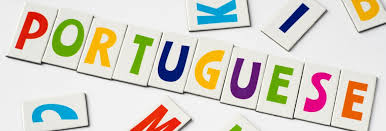 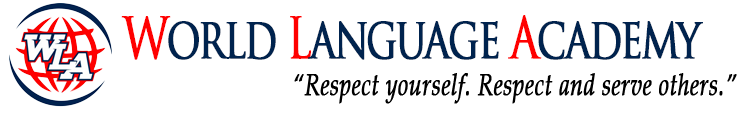 *Listen to DVD Galinha Pintadinha on YOU TUBE.*Watch Turma da Monica - Brazilian Cartoon on YOU TUBE.*Draw the map of Brazil.*Make a little story using Basic Greetings in Portuguese.*Draw animals and write their names in Portuguese.* Create flashcards with basic action words in Portuguese.* Create flashcards with the colors in Portuguese.* Draw yourself and use adjectives in Portuguese to describe yourself.Para ayuda o preguntas - For help or questions:  Tatiana.ash@hallco.org